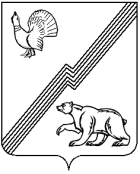 АДМИНИСТРАЦИЯ ГОРОДА ЮГОРСКАХанты-Мансийского автономного округа - ЮгрыПОСТАНОВЛЕНИЕот 14 ноября 2022 года                                                                          № 2395-пО внесении изменений в постановление администрации города Югорска от 30.10.2018 № 3002«О муниципальной программе города Югорска«Профилактика правонарушений, противодействие коррупции и незаконному обороту наркотиков»В целях уточнения объемов финансирования программных мероприятий, в соответствии с постановлением администрации города Югорска от 03.11.2021 № 2096-п «О порядке принятия решения о разработке муниципальных программ города Югорска, их формирования, утверждения и реализации»:Внести в приложение к постановлению администрации города Югорска от 30.10.2018 № 3002 «О муниципальной программе города Югорска «Профилактика правонарушений, противодействие коррупции и незаконному обороту наркотиков» (с изменениями от 29.04.2019 № 881,         от 10.10.2019 № 2185, от 08.11.2019 № 2408, от 24.12.2019 № 2781,                 от 24.12.2019 № 2784, от 28.09.2020 № 1393, от 21.12.2020 № 1913,                 от 22.12.2020 № 1930, от 26.04.2021 № 602-п, от 24.09.2021 № 1782-п,            от 15.11.2021 № 2169-п, от 26.01.2022 № 119-п, от 14.11.2022 № 2384-п) следующие изменения:Строку «Параметры финансового обеспечения муниципальной программы» паспорта муниципальной программы изложить в следующей редакции: «».Таблицы 1, 2 изложить в новой редакции (приложение).2. Опубликовать постановление в официальном печатном издании города Югорска, разместить на официальном сайте органов местного самоуправления города Югорска и в государственной автоматизированной системе «Управление».3. Настоящее постановление вступает в силу после его официального опубликования, но не ранее 01.01.2023.4. Контроль за выполнением постановления возложить на начальника управления внутренней политики и общественных связей администрации города Югорска А.Н. Шибанова.Глава города Югорска                                                                    А.Ю. ХарловПриложениек постановлению администрации города Югорскаот 14 ноября 2022 года № 2395-пТаблица 1Целевые показатели муниципальной программыТаблица 2Распределение финансовых ресурсов муниципальной программы (по годам)Параметры финансового обеспечения муниципальной программыОбщий объем финансирования муниципальной программы составляет 112 412,3 тыс. рублей, в том числе:2019 год – 9 423,6 тыс. рублей;2020 год – 9 118,3 тыс. рублей; 2021 год- 10 187,6 тыс. рублей;2022 год- 9 280,0 тыс. рублей; 2023 год – 9 340,9 тыс. рублей;2024 год- 9 669,3 тыс. рублей; 2025 год- 9 232,1 тыс. рублей; 2026 год - 9 232,1 тыс. рублей;2027 год - 9 232,1 тыс. рублей;2028 год - 9 232,1 тыс. рублей;2029 год - 9 232,1 тыс. рублей;2030 год - 9 232,1 тыс. рублей.№ показателяНаименование целевых показателей*Ед. измеренияБазовый показатель на начало реализации муниципальной программыЗначения показателя по годамЗначения показателя по годамЗначения показателя по годамЗначения показателя по годамЗначения показателя по годамЗначения показателя по годамЗначения показателя по годамЗначения показателя по годамЗначения показателя по годамЗначения показателя по годамЗначения показателя по годамЗначения показателя по годамЗначения показателя по годамЗначения показателя по годамЗначения показателя по годамЗначения показателя по годамЗначения показателя по годамЗначения показателя по годамЗначения показателя по годам№ показателяНаименование целевых показателей*Ед. измеренияБазовый показатель на начало реализации муниципальной программы201920202021202220232024202420252025202620262027202720282028202920292030Целевое значение показателя на момент окончания реализации муниципальной программыЦелевое значение показателя на момент окончания реализации муниципальной программы1234567891010111112121313141415151617171Уровень преступности (число зарегистрированных преступлений на 100 тыс. человек населения)ед.1256,81256,81256,81206,81196,51156,31106,11105,51105,51104,51104,51103,51103,51102,51102,51101,01101,01096,01096,01096,02Доля административных правонарушений, выявленных с помощью системы видеонаблюдения, в общем количестве правонарушений%0,380,50,60,70,80,91,01,01,01,01,01,01,01,01,01,01,01,01,01,03Уровень преступности на улицах и в общественных местах (число зарегистрированных преступлений на 100 тыс. человек населения)ед.4984984984574544514484454454444444434434424424414414304304304Количество не эффективных показателей деятельности органа местного самоуправления в области реализации им переданных для исполнения отдельных государственных полномочий по созданию и обеспечению деятельности комиссии по делам несовершеннолетних и защите их прав при администрации города Югорскаед.443322222222222111115Доля граждан, состоящих в списках кандидатов в присяжные заседатели, в общем количестве кандидатов в присяжные заседатели города Югорска%100,0100,0100,0100,0100,0100,0100,0100,0100,0100,0100,0100,0100,0100,0100,0100,0100,0100,0100,0100,06Уровень преступности в сфере коррупции (на 10 тыс. населения)ед.10, 09,08,58,07,56,56,05,05,04,04,04,04,04,04,04,04,04,04,04,07Уровень общей распространенности наркомании  (на 100 тыс. населения)ед.286,0253,3251,4249,5247,6245,7243,8243,7243,7243,6243,6243,5243,5243,4243,4243,0243,0238,1238,1238,1Номер строкиНомер структурного элемента (основного мероприятия)Номер структурного элемента (основного мероприятия)Структурные элементы (основные мероприятия) муниципальной программы (их связь с целевыми показателями муниципальной программы)Ответственный исполнитель/ соисполнитель (наименование органа или структурного подразделения, учреждения)Источники финансированияФинансовые затраты на реализацию (тыс. рублей)Финансовые затраты на реализацию (тыс. рублей)Финансовые затраты на реализацию (тыс. рублей)Финансовые затраты на реализацию (тыс. рублей)Финансовые затраты на реализацию (тыс. рублей)Финансовые затраты на реализацию (тыс. рублей)Финансовые затраты на реализацию (тыс. рублей)Финансовые затраты на реализацию (тыс. рублей)Финансовые затраты на реализацию (тыс. рублей)Финансовые затраты на реализацию (тыс. рублей)Финансовые затраты на реализацию (тыс. рублей)Финансовые затраты на реализацию (тыс. рублей)Финансовые затраты на реализацию (тыс. рублей)Номер строкиНомер структурного элемента (основного мероприятия)Номер структурного элемента (основного мероприятия)Структурные элементы (основные мероприятия) муниципальной программы (их связь с целевыми показателями муниципальной программы)Ответственный исполнитель/ соисполнитель (наименование органа или структурного подразделения, учреждения)Источники финансированиявсегов том числе по годам:в том числе по годам:в том числе по годам:в том числе по годам:в том числе по годам:в том числе по годам:в том числе по годам:в том числе по годам:в том числе по годам:в том числе по годам:в том числе по годам:в том числе по годам:Номер строкиНомер структурного элемента (основного мероприятия)Номер структурного элемента (основного мероприятия)Структурные элементы (основные мероприятия) муниципальной программы (их связь с целевыми показателями муниципальной программы)Ответственный исполнитель/ соисполнитель (наименование органа или структурного подразделения, учреждения)Источники финансированиявсего201920202021202220232024202520262027202820292030А112345678910111213141516171Подпрограмма 1 «Профилактика правонарушений»Подпрограмма 1 «Профилактика правонарушений»Подпрограмма 1 «Профилактика правонарушений»Подпрограмма 1 «Профилактика правонарушений»Подпрограмма 1 «Профилактика правонарушений»Подпрограмма 1 «Профилактика правонарушений»Подпрограмма 1 «Профилактика правонарушений»Подпрограмма 1 «Профилактика правонарушений»Подпрограмма 1 «Профилактика правонарушений»Подпрограмма 1 «Профилактика правонарушений»Подпрограмма 1 «Профилактика правонарушений»Подпрограмма 1 «Профилактика правонарушений»Подпрограмма 1 «Профилактика правонарушений»Подпрограмма 1 «Профилактика правонарушений»Подпрограмма 1 «Профилактика правонарушений»Подпрограмма 1 «Профилактика правонарушений»Подпрограмма 1 «Профилактика правонарушений»Подпрограмма 1 «Профилактика правонарушений»21.1.1.1.Обеспечение функционирования и развития систем видеонаблюдения в сфере общественного порядка, безопасности дорожного движения (2)Управление социальной политики администрации города Югорскавсего15 883,71 733,71 150,01 300,01 300,01 300,01 300,01 300,01 300,01 300,01 300,01 300,01 300,031.1.1.1.Обеспечение функционирования и развития систем видеонаблюдения в сфере общественного порядка, безопасности дорожного движения (2)Управление социальной политики администрации города Югорскафедеральный бюджет0,00,00,00,00,00,00,00,00,00,00,00,00,041.1.1.1.Обеспечение функционирования и развития систем видеонаблюдения в сфере общественного порядка, безопасности дорожного движения (2)Управление социальной политики администрации города Югорскабюджет автономного округа497,0497,00,00,00,00,00,00,00,00,00,00,00,051.1.1.1.Обеспечение функционирования и развития систем видеонаблюдения в сфере общественного порядка, безопасности дорожного движения (2)Управление социальной политики администрации города Югорскаместный бюджет15 386,71 236,71 150,01 300,01 300,01 300,01 300,01 300,01 300,01 300,01 300,01 300,01 300,061.1.1.1.Обеспечение функционирования и развития систем видеонаблюдения в сфере общественного порядка, безопасности дорожного движения (2)Управление социальной политики администрации города Югорскаиные источники финансирования0,00,00,00,00,00,00,00,00,00,00,00,00,071.2.1.2.Создание условий для деятельности народной дружинына территории города Югорска (3)Управление внутренней политики и общественных связей администрации города Югорскавсего1 789,0112,5133,6154,6133,0158,6157,1156,6156,6156,6156,6156,6156,681.2.1.2.Создание условий для деятельности народной дружинына территории города Югорска (3)Управление внутренней политики и общественных связей администрации города Югорскафедеральный бюджет0,00,00,00,00,00,00,00,00,00,00,00,00,091.2.1.2.Создание условий для деятельности народной дружинына территории города Югорска (3)Управление внутренней политики и общественных связей администрации города Югорскабюджет автономного округа1 252,178,793,5108,293,1111,0110,0109,6109,6109,6109,6109,6109,6101.2.1.2.Создание условий для деятельности народной дружинына территории города Югорска (3)Управление внутренней политики и общественных связей администрации города Югорскаместный бюджет536,933,840,146,439,947,647,147,047,047,047,047,047,0111.2.1.2.Создание условий для деятельности народной дружинына территории города Югорска (3)Управление внутренней политики и общественных связей администрации города Югорскаиные источники финансирования0,00,00,00,00,00,00,00,00,00,00,00,00,0121.3.1.3.Обеспечение исполнения государственных полномочийпо созданиюи обеспечению деятельности административной комиссии города Югорска (1)Административная комиссия города Югорскавсего21 558,91 678,01 737,41 754,71 774,71 836,11 910,81 811,21 811,21 811,21 811,21 811,21 811,2131.3.1.3.Обеспечение исполнения государственных полномочийпо созданиюи обеспечению деятельности административной комиссии города Югорска (1)Административная комиссия города Югорскафедеральный бюджет0,00,00,00,00,00,00,00,00,00,00,00,00,0141.3.1.3.Обеспечение исполнения государственных полномочийпо созданиюи обеспечению деятельности административной комиссии города Югорска (1)Административная комиссия города Югорскабюджет автономного округа21529,51 678,01 737,41 741,31 758,71 836,11 910,81 811,21 811,21 811,21 811,21 811,21 811,2151.3.1.3.Обеспечение исполнения государственных полномочийпо созданиюи обеспечению деятельности административной комиссии города Югорска (1)Административная комиссия города Югорскаместный бюджет29,40,00,013,416,00,00,00,00,00,00,00,00,0161.3.1.3.Обеспечение исполнения государственных полномочийпо созданиюи обеспечению деятельности административной комиссии города Югорска (1)Административная комиссия города Югорскаиные источники финансирования0,00,00,00,00,00,00,00,00,00,00,00,00,0171.4.1.4.Обеспечение исполнения государственных полномочийпо составлению (изменению) списков кандидатовв присяжные заседатели федеральных судов общей юрисдикции (1,5)Юридическое управление администрации города Югорскавсего85,89,843,410,47,50,912,60,20,20,20,20,20,2181.4.1.4.Обеспечение исполнения государственных полномочийпо составлению (изменению) списков кандидатовв присяжные заседатели федеральных судов общей юрисдикции (1,5)Юридическое управление администрации города Югорскафедеральный бюджет85,89,843,410,47,50,912,60,20,20,20,20,20,2191.4.1.4.Обеспечение исполнения государственных полномочийпо составлению (изменению) списков кандидатовв присяжные заседатели федеральных судов общей юрисдикции (1,5)Юридическое управление администрации города Югорскабюджет автономного округа0,00,00,00,00,00,00,00,00,00,00,00,00,0201.4.1.4.Обеспечение исполнения государственных полномочийпо составлению (изменению) списков кандидатовв присяжные заседатели федеральных судов общей юрисдикции (1,5)Юридическое управление администрации города Югорскаместный бюджет0,00,00,00,00,00,00,00,00,00,00,00,00,0211.4.1.4.Обеспечение исполнения государственных полномочийпо составлению (изменению) списков кандидатовв присяжные заседатели федеральных судов общей юрисдикции (1,5)Юридическое управление администрации города Югорскаиные источники финансирования0,00,00,00,00,00,00,00,00,00,00,00,00,0221.5. 1.5. Обеспечение исполнения государственных полномочийпо созданию и обеспечению деятельности отдела по организации деятельности комиссии по делам несовершеннолетних и защите их прав при администрации города Югорска (4)Отдел по организации деятельности комиссии по делам несовершеннолетних и защите их прав при администрации города Югорскавсего70221,45 458,35 651,75 707,95 764,85 985,36 228,85 904,15 904,15 904,15 904,15 904,15 904,1231.5. 1.5. Обеспечение исполнения государственных полномочийпо созданию и обеспечению деятельности отдела по организации деятельности комиссии по делам несовершеннолетних и защите их прав при администрации города Югорска (4)Отдел по организации деятельности комиссии по делам несовершеннолетних и защите их прав при администрации города Югорскафедеральный бюджет0,00,00,00,00,00,00,00,00,00,00,00,00,0241.5. 1.5. Обеспечение исполнения государственных полномочийпо созданию и обеспечению деятельности отдела по организации деятельности комиссии по делам несовершеннолетних и защите их прав при администрации города Югорска (4)Отдел по организации деятельности комиссии по делам несовершеннолетних и защите их прав при администрации города Югорскабюджет автономного округа70133,15 458,35 651,75 667,55 716,95 985,36 228,85 904,15 904,15 904,15 904,15 904,15 904,1251.5. 1.5. Обеспечение исполнения государственных полномочийпо созданию и обеспечению деятельности отдела по организации деятельности комиссии по делам несовершеннолетних и защите их прав при администрации города Югорска (4)Отдел по организации деятельности комиссии по делам несовершеннолетних и защите их прав при администрации города Югорскаместный бюджет88,30,00,040,447,90,00,00,00,00,00,00,00,0261.5. 1.5. Обеспечение исполнения государственных полномочийпо созданию и обеспечению деятельности отдела по организации деятельности комиссии по делам несовершеннолетних и защите их прав при администрации города Югорска (4)Отдел по организации деятельности комиссии по делам несовершеннолетних и защите их прав при администрации города Югорскаиные источники финансирования0,00,00,00,00,00,00,00,00,00,00,00,00,027Итого по подпрограмме 1:всего109 538,88 992,38 716,18 927,68 980,09280,99609,39172,19 172,19 172,19 172,19 172,19 172,128Итого по подпрограмме 1:федеральный бюджет85,89,843,410,47,50,912,60,20,20,20,20,20,229Итого по подпрограмме 1:бюджет автономного округа93 411,77 712,07 482,67 517,07 568,77 932,48249,67 824,97 824,97 824,97 824,97 824,97 824,930Итого по подпрограмме 1:местный бюджет16 041,31 270,51 190,11 400,21 403,81 347,61 347,11347,01 347,01 347,01 347,01 347,01 347,031Итого по подпрограмме 1:иные источники финансирования0,00,00,00,00,00,00,00,00,00,00,00,00,032Подпрограмма 2 «Противодействие коррупции»Подпрограмма 2 «Противодействие коррупции»Подпрограмма 2 «Противодействие коррупции»Подпрограмма 2 «Противодействие коррупции»Подпрограмма 2 «Противодействие коррупции»Подпрограмма 2 «Противодействие коррупции»Подпрограмма 2 «Противодействие коррупции»Подпрограмма 2 «Противодействие коррупции»Подпрограмма 2 «Противодействие коррупции»Подпрограмма 2 «Противодействие коррупции»Подпрограмма 2 «Противодействие коррупции»Подпрограмма 2 «Противодействие коррупции»Подпрограмма 2 «Противодействие коррупции»Подпрограмма 2 «Противодействие коррупции»Подпрограмма 2 «Противодействие коррупции»Подпрограмма 2 «Противодействие коррупции»Подпрограмма 2 «Противодействие коррупции»Подпрограмма 2 «Противодействие коррупции»332.1.Обеспечение проведения мероприятий по противодействию коррупции(6)Обеспечение проведения мероприятий по противодействию коррупции(6)Управление внутренней политики и общественных связей администрации города Югорскавсего146,230,016,210,010,010,010,010,010,010,010,010,010,0342.1.Обеспечение проведения мероприятий по противодействию коррупции(6)Обеспечение проведения мероприятий по противодействию коррупции(6)Управление внутренней политики и общественных связей администрации города Югорскафедеральный бюджет0,00,00,00,00,00,00,00,00,00,00,00,00,0352.1.Обеспечение проведения мероприятий по противодействию коррупции(6)Обеспечение проведения мероприятий по противодействию коррупции(6)Управление внутренней политики и общественных связей администрации города Югорскабюджет автономного округа0,00,00,00,00,00,00,00,00,00,00,00,00,0362.1.Обеспечение проведения мероприятий по противодействию коррупции(6)Обеспечение проведения мероприятий по противодействию коррупции(6)Управление внутренней политики и общественных связей администрации города Югорскаместный бюджет146,230,016,210,010,010,010,010,010,010,010,010,010,0372.1.Обеспечение проведения мероприятий по противодействию коррупции(6)Обеспечение проведения мероприятий по противодействию коррупции(6)Управление внутренней политики и общественных связей администрации города Югорскаиные источники финансирования0,00,00,00,00,00,00,00,00,00,00,00,00,038Итого по подпрограмме 2:Итого по подпрограмме 2:всего146,230,016,210,010,010,010,010,010,010,010,010,010,039Итого по подпрограмме 2:Итого по подпрограмме 2:федеральный бюджет0,00,00,00,00,00,00,00,00,00,00,00,00,040Итого по подпрограмме 2:Итого по подпрограмме 2:бюджет автономного округа0,00,00,00,00,00,00,00,00,00,00,00,00,041Итого по подпрограмме 2:Итого по подпрограмме 2:местный бюджет146,230,016,210,010,010,010,010,010,010,010,010,010,042Итого по подпрограмме 2:Итого по подпрограмме 2:иные источники финансирования0,00,00,00,00,00,00,00,00,00,00,00,00,043Подпрограмма 3 «Профилактика незаконного оборота и потребления наркотических средств и психотропных веществ»Подпрограмма 3 «Профилактика незаконного оборота и потребления наркотических средств и психотропных веществ»Подпрограмма 3 «Профилактика незаконного оборота и потребления наркотических средств и психотропных веществ»Подпрограмма 3 «Профилактика незаконного оборота и потребления наркотических средств и психотропных веществ»Подпрограмма 3 «Профилактика незаконного оборота и потребления наркотических средств и психотропных веществ»Подпрограмма 3 «Профилактика незаконного оборота и потребления наркотических средств и психотропных веществ»Подпрограмма 3 «Профилактика незаконного оборота и потребления наркотических средств и психотропных веществ»Подпрограмма 3 «Профилактика незаконного оборота и потребления наркотических средств и психотропных веществ»Подпрограмма 3 «Профилактика незаконного оборота и потребления наркотических средств и психотропных веществ»Подпрограмма 3 «Профилактика незаконного оборота и потребления наркотических средств и психотропных веществ»Подпрограмма 3 «Профилактика незаконного оборота и потребления наркотических средств и психотропных веществ»Подпрограмма 3 «Профилактика незаконного оборота и потребления наркотических средств и психотропных веществ»Подпрограмма 3 «Профилактика незаконного оборота и потребления наркотических средств и психотропных веществ»Подпрограмма 3 «Профилактика незаконного оборота и потребления наркотических средств и психотропных веществ»Подпрограмма 3 «Профилактика незаконного оборота и потребления наркотических средств и психотропных веществ»Подпрограмма 3 «Профилактика незаконного оборота и потребления наркотических средств и психотропных веществ»Подпрограмма 3 «Профилактика незаконного оборота и потребления наркотических средств и психотропных веществ»Подпрограмма 3 «Профилактика незаконного оборота и потребления наркотических средств и психотропных веществ»443.1.3.1.Повышение профессионального уровня, создание условийв деятельности субъектов профилактики наркомании, в том числе занимающихся реабилитациейи ресоциализацией наркозависимых лиц (7)Управление социальной политики администрации города Югорскавсего2727,3401,3386,01250,0290,050,050,050,050,050,050,050,050,0453.1.3.1.Повышение профессионального уровня, создание условийв деятельности субъектов профилактики наркомании, в том числе занимающихся реабилитациейи ресоциализацией наркозависимых лиц (7)Управление социальной политики администрации города Югорскафедеральный бюджет0,00,00,00,00,00,00,00,00,00,00,00,00,0463.1.3.1.Повышение профессионального уровня, создание условийв деятельности субъектов профилактики наркомании, в том числе занимающихся реабилитациейи ресоциализацией наркозависимых лиц (7)Управление социальной политики администрации города Югорскабюджет автономного округа2151,0375,0336,01200,0240,00,00,00,00,00,00,00,00,0473.1.3.1.Повышение профессионального уровня, создание условийв деятельности субъектов профилактики наркомании, в том числе занимающихся реабилитациейи ресоциализацией наркозависимых лиц (7)Управление социальной политики администрации города Югорскаместный бюджет576,326,350,050,050,050,050,050,050,050,050,050,050,0483.1.3.1.Повышение профессионального уровня, создание условийв деятельности субъектов профилактики наркомании, в том числе занимающихся реабилитациейи ресоциализацией наркозависимых лиц (7)Управление социальной политики администрации города Югорскаиные источники финансирования0,00,00,00,00,00,00,00,00,00,00,00,00,049Итого по подпрограмме 3:всего2727,3401,3386,01250,0290,050,050,050,050,050,050,050,050,050Итого по подпрограмме 3:федеральный бюджет0,00,00,00,00,00,00,00,00,00,00,00,00,051Итого по подпрограмме 3:бюджет автономного округа2151,0375,0336,01200,0240,00,00,00,00,00,00,00,00,052Итого по подпрограмме 3:местный бюджет576,326,350,050,050,050,050,050,050,050,050,050,050,053Итого по подпрограмме 3:иные источники финансирования0,00,00,00,00,00,00,00,00,00,00,00,00,054Всего по муниципальной программе:Всего по муниципальной программе:Всего по муниципальной программе:всего112 412,39 423,69 118,310 187,69 280,09 340,99 669,39 232,19 232,19 232,19 232,19 232,19 232,155Всего по муниципальной программе:Всего по муниципальной программе:Всего по муниципальной программе:федеральный бюджет85,89,843,410,47,50,912,60,20,20,20,20,20,256Всего по муниципальной программе:Всего по муниципальной программе:Всего по муниципальной программе:бюджет автономного округа95 562,78 087,07 818,68 717,07 808,77 932,48 249,67 824,97 824,97 824,97 824,97 824,97 824,957Всего по муниципальной программе:Всего по муниципальной программе:Всего по муниципальной программе:местный бюджет16 763,81 326,81 256,31 460,21 463,81 407,61407,11 407,01 407,01 407,01 407,01 407,01 407,058Всего по муниципальной программе:Всего по муниципальной программе:Всего по муниципальной программе:иные источники финансирования0,00,00,00,00,00,00,00,00,00,00,00,00,059в том числе:в том числе:в том числе:в том числе:в том числе:в том числе:в том числе:в том числе:в том числе:в том числе:в том числе:в том числе:в том числе:в том числе:в том числе:в том числе:в том числе:в том числе:60Инвестиции в объекты муниципальной собственностивсего0,00,00,00,00,00,00,00,00,00,00,00,00,061Инвестиции в объекты муниципальной собственностифедеральный бюджет0,00,00,00,00,00,00,00,00,00,00,00,00,062Инвестиции в объекты муниципальной собственностибюджет автономного округа0,00,00,00,00,00,00,00,00,00,00,00,00,063Инвестиции в объекты муниципальной собственностиместный бюджет0,00,00,00,00,00,00,00,00,00,00,00,00,064Инвестиции в объекты муниципальной собственностииные источники финансирования0,00,00,00,00,00,00,00,00,00,00,00,00,065Прочие расходывсего112 412,39 423,69 118,310 187,69 280,09 340,99 669,39 232,19 232,19 232,19 232,19 232,19 232,166Прочие расходыфедеральный бюджет85,89,843,410,47,50,912,60,20,20,20,20,20,267Прочие расходыбюджет автономного округа95 562,78 087,07 818,68 717,07 808,77 932,48 249,67 824,97 824,97 824,97 824,97 824,97 824,968Прочие расходыместный бюджет16 763,81 326,81 256,31 460,21 463,81 407,61407,11 407,01 407,01 407,01 407,01 407,01 407,069Прочие расходыиные источники финансирования0,00,00,00,00,00,00,00,00,00,00,00,00,070в том числе:в том числе:в том числе:в том числе:в том числе:в том числе:в том числе:в том числе:в том числе:в том числе:в том числе:в том числе:в том числе:в том числе:в том числе:в том числе:в том числе:в том числе:71Проектная частьвсего0,00,00,00,00,00,00,00,00,00,00,00,00,072Проектная частьфедеральный бюджет0,00,00,00,00,00,00,00,00,00,00,00,00,073Проектная частьбюджет автономного округа0,00,00,00,00,00,00,00,00,00,00,00,00,074Проектная частьместный бюджет0,00,00,00,00,00,00,00,00,00,00,00,00,075Проектная частьиные источники финансирования0,00,00,00,00,00,00,00,00,00,00,00,00,076Процессная частьвсего112 412,39 423,69 118,310 187,69 280,09 340,99 669,39 232,19 232,19 232,19 232,19 232,19 232,177Процессная частьфедеральный бюджет85,89,843,410,47,50,912,60,20,20,20,20,20,278Процессная частьбюджет автономного округа95 562,78 087,07 818,68 717,07 808,77 932,48 249,67 824,97 824,97 824,97 824,97 824,97 824,979Процессная частьместный бюджет16 763,81 326,81 256,31 460,21 463,81 407,61407,11 407,01 407,01 407,01 407,01 407,01 407,080Процессная частьиные источники финансирования0,00,00,00,00,00,00,00,00,00,00,00,00,081Ответственный исполнительОтветственный исполнительОтветственный исполнительУправление внутренней политики и общественных связей администрации города Югорскавсего1 935,2142,5149,8164,6143,0168,6167,1166,6166,6166,6166,6166,6166,682Ответственный исполнительОтветственный исполнительОтветственный исполнительУправление внутренней политики и общественных связей администрации города Югорскафедеральный бюджет0,00,00,00,00,00,00,00,00,00,00,00,00,083Ответственный исполнительОтветственный исполнительОтветственный исполнительУправление внутренней политики и общественных связей администрации города Югорскабюджет автономного округа1 252,178,793,5108,293,1111,0110,0109,6109,6109,6109,6109,6109,684Ответственный исполнительОтветственный исполнительОтветственный исполнительУправление внутренней политики и общественных связей администрации города Югорскаместный бюджет683,163,856,356,449,957,657,157,057,057,057,057,057,085Ответственный исполнительОтветственный исполнительОтветственный исполнительУправление внутренней политики и общественных связей администрации города Югорскаиные источники финансирования0,00,00,00,00,00,00,00,00,00,00,00,00,086Соисполнитель 1Соисполнитель 1Соисполнитель 1Управление социальной политики администрации города Югорскавсего18 611,02 135,01 536,02 550,01 590,01 350,01 350,01 350,01 350,01 350,01 350,01 350,01 350,087Соисполнитель 1Соисполнитель 1Соисполнитель 1Управление социальной политики администрации города Югорскафедеральный бюджет0,00,00,00,00,00,00,00,00,00,00,00,00,088Соисполнитель 1Соисполнитель 1Соисполнитель 1Управление социальной политики администрации города Югорскабюджет автономного округа2 648,0872,0336,01 200,0240,00,00,00,00,00,00,00,00,089Соисполнитель 1Соисполнитель 1Соисполнитель 1Управление социальной политики администрации города Югорскаместный бюджет15 963,01 263,01 200,01 350,01 350,01 350,01 350,01 350,01 350,01 350,01 350,01 350,01 350,090Соисполнитель 1Соисполнитель 1Соисполнитель 1Управление социальной политики администрации города Югорскаиные источники финансирования0,00,00,00,00,00,00,00,00,00,00,00,00,091Соисполнитель 2Соисполнитель 2Соисполнитель 2Административная комиссия городавсего21558,91 678,01 737,41 754,71 774,71 836,11 910,81 811,21 811,21 811,21 811,21 811,21 811,292Соисполнитель 2Соисполнитель 2Соисполнитель 2Административная комиссия городафедеральный бюджет0,00,00,00,00,00,00,00,00,00,00,00,00,093Соисполнитель 2Соисполнитель 2Соисполнитель 2Административная комиссия городабюджет автономного округа21529,51 678,01 737,41 741,31 758,71 836,11 910,81 811,21 811,21 811,21 811,21 811,21 811,294Соисполнитель 2Соисполнитель 2Соисполнитель 2Административная комиссия городаместный бюджет29,40,00,013,416,00,00,00,00,00,00,00,00,095Соисполнитель 2Соисполнитель 2Соисполнитель 2Административная комиссия городаиные источники финансирования0,00,00,00,00,00,00,00,00,00,00,00,00,096Соисполнитель 3Соисполнитель 3Соисполнитель 3Юридическое управление администрации города Югорскавсего85,89,843,410,47,50,912,60,20,20,20,20,20,297Соисполнитель 3Соисполнитель 3Соисполнитель 3Юридическое управление администрации города Югорскафедеральный бюджет85,89,843,410,47,50,912,60,20,20,20,20,20,298Соисполнитель 3Соисполнитель 3Соисполнитель 3Юридическое управление администрации города Югорскабюджет автономного округа0,00,00,00,00,00,00,00,00,00,00,00,00,099Соисполнитель 3Соисполнитель 3Соисполнитель 3Юридическое управление администрации города Югорскаместный бюджет0,00,00,00,00,00,00,00,00,00,00,00,00,0100Соисполнитель 3Соисполнитель 3Соисполнитель 3Юридическое управление администрации города Югорскаиные источники финансирования0,00,00,00,00,00,00,00,00,00,00,00,00,0101Соисполнитель 4Соисполнитель 4Соисполнитель 4Отдел по организации деятельности комиссии по делам несовершеннолетних и защите их прав при администрации города Югорскавсего70 221,45 458,35 651,75 707,95 764,85985,36228,85904,15 904,15 904,15 904,15 904,15 904,1102Соисполнитель 4Соисполнитель 4Соисполнитель 4Отдел по организации деятельности комиссии по делам несовершеннолетних и защите их прав при администрации города Югорскафедеральный бюджет0,00,00,00,00,00,00,00,00,00,00,00,00,0103Соисполнитель 4Соисполнитель 4Соисполнитель 4Отдел по организации деятельности комиссии по делам несовершеннолетних и защите их прав при администрации города Югорскабюджет автономного округа70133,15 458,35 651,75 667,55 716,95985,36228,85904,15 904,15 904,15 904,15 904,15 904,1104Соисполнитель 4Соисполнитель 4Соисполнитель 4Отдел по организации деятельности комиссии по делам несовершеннолетних и защите их прав при администрации города Югорскаместный бюджет88,30,00,040,447,90,00,00,00,00,00,00,00,0105Соисполнитель 4Соисполнитель 4Соисполнитель 4Отдел по организации деятельности комиссии по делам несовершеннолетних и защите их прав при администрации города Югорскаиные источники финансирования0,00,00,00,00,00,00,00,00,00,00,00,00,0